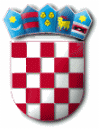         REPUBLIKA HRVATSKAPRIMORSKO-GORANSKA ŽUPANIJA          OPĆINA MRKOPALJ          OPĆINSKO VIJEĆEKLASA:   021-05/20-01/19URBROJ: 2112-05-01-20-1MRKOPALJ, 19. srpnja 2020.ČLANOVIMA OPĆINSKOG VIJEĆASVIMANa temelju članka 32. Poslovnika Općinskog vijeća Općine Mrkopalj (Službene novine PGŽ broj  3/10, 19/13, 15/18), sazivam 19. sjednicu Općinskog vijeća Općine Mrkopalj, koja će se održati u Domu kulture Mrkopalj dana  28. 07. 2020. godine u 18:00 sati.Predlaže se sljedećiDNEVNI RED:Usvajanje zapisnika sa 18. sjednice Općinskog vijećaPrijedlog I. izmjena i dopuna Proračuna Općine  Mrkopalj za 2020. godinuPrijedlog Odluke o dopuni Odluke o izvršavanju Proračuna za 2020. godinuPrijedlog Odluke o zaduživanju Općine Mrkopalj za realizaciju kapitalnog projekta: Nabava traktora i opremePrijedlog Odluke o komunalnom reduVijećnička pitanjaOPĆINSKO VIJEĆE OPĆINE MRKOPALJ          PREDSJEDNIK   ZVONKO MATKOVIĆ, v.r.